SUPPLEMENTARY TABLE S1. Primers used in this study for genotyping, plasmid construction, RT-PCR and qRT-PCR.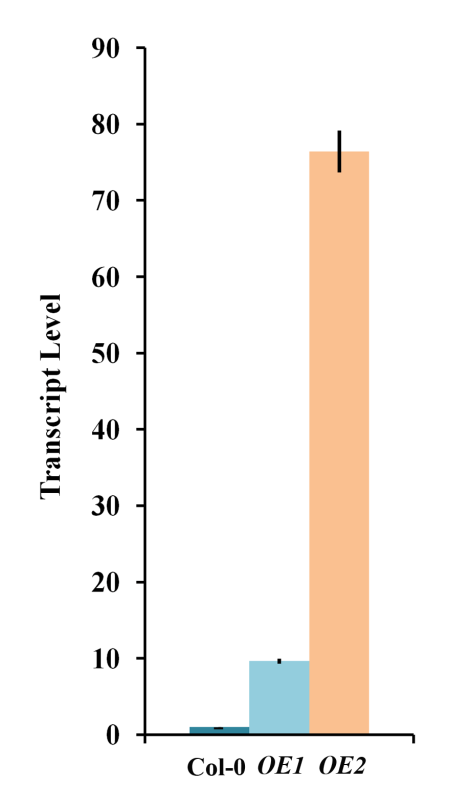 FIGURE S1. The expression levels of RH31 detected by quantitative RT-PCR in RH31 overexpression lines (OE1, OE2) and Col-0 plants. Error bars indicate the standard error for the average of three independent experiments.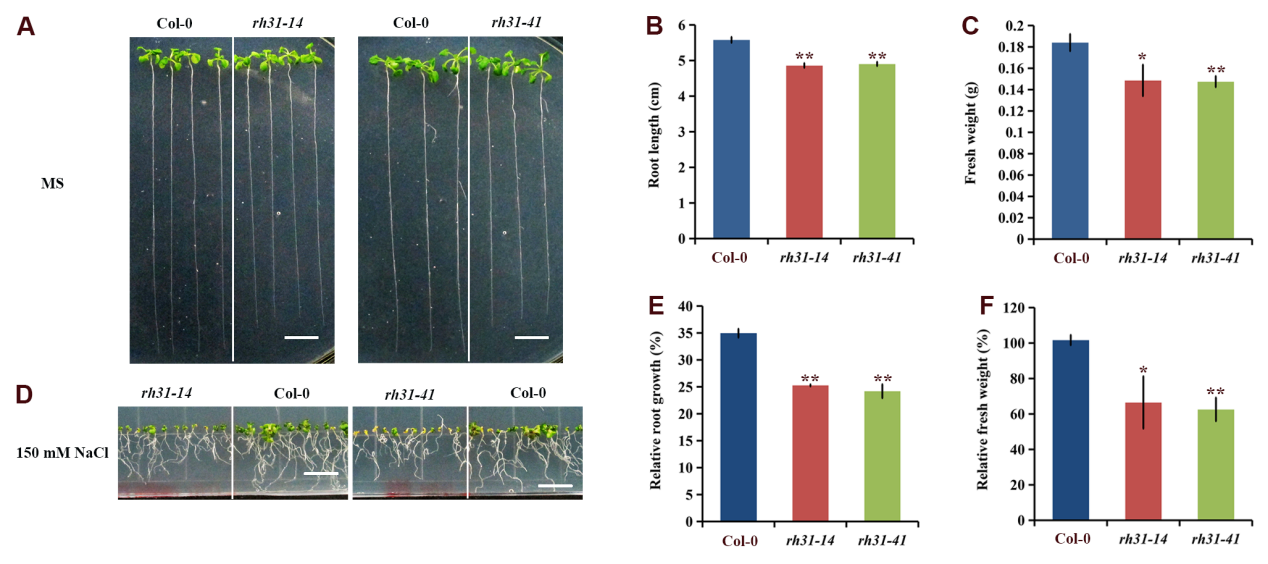 FIGURE S2. Phenotype characterization of 20-day-old Col-0 and rh31 seedlings. Phenotypes of 20-day-old rh31 seedlings under normal conditions. After germinated for 24 h under normal condition, synchronized growth of Col-0 and rh31 seedlings were transferred to MS medium for another 19 days. Experiments were repeated three times with similar results. Scale bars = 1 cm. (B) Root length of seedlings shown in (A). The primary roots of at least 30 seedlings were measured and reported as the mean length, (n = 3 replicates). (C) Fresh weight of seedlings shown in (A). 30 seedlings were measured per replicate, (n = 3 replicates). (D) Phenotypes of rh31 seedlings treated with 150 mM NaCl for 19 days. After germinated for 24 h under normal condition, synchronized growth of Col-0 and rh31 seedlings were transferred to MS medium with or without 150 mM NaCl for another 19 days. Experiments were repeated three times with similar results. Scale bars = 1 cm. (E) Relative root growth of seedlings shown in (D). The primary roots of at least 30 seedlings were measured and relative growth was reported as the mean length, (n = 3 replicates). (F) Relative fresh weight of seedlings shown in (D). 60 seedlings were measured under salt stress while 30 seedlings were measured under normal condition per replicate, and relative fresh weight was reported as the mean fresh weight (n = 3 replicates). *P<0.05 and **P<0.01 (Student’s t-test) indicate significant differences between rh31 and Col-0 plants. Error bars indicate the standard error for the average of three independent experiments.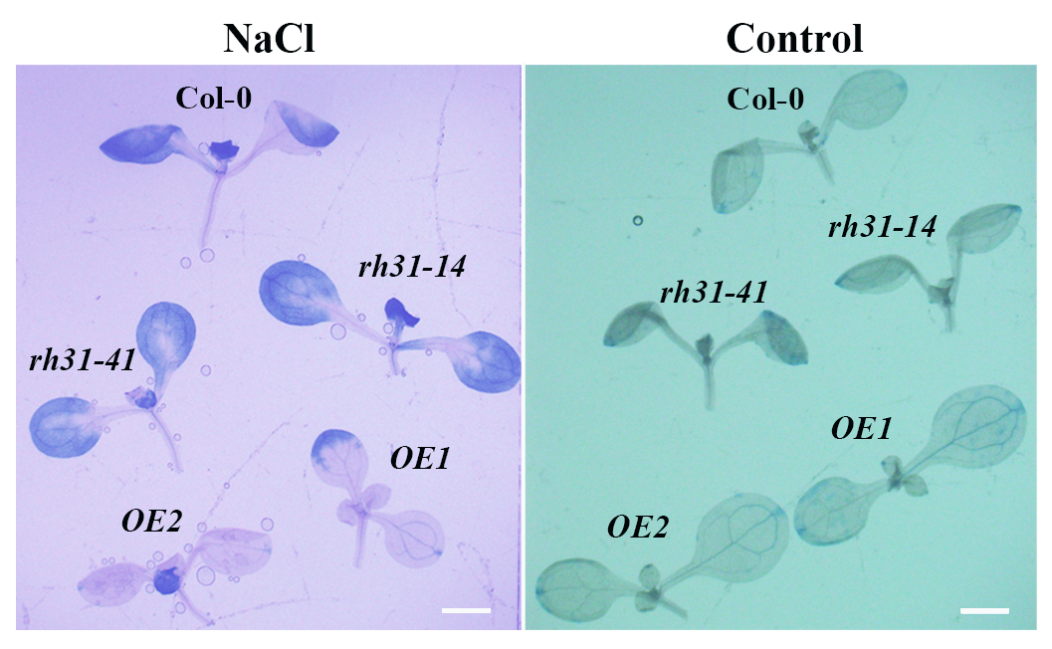 FIGURE S3. Cell death induced by salt in cotyledons of Col-0, rh31-14, rh31-41 and 35S:RH31 seedlings. Cotyledons of 8-day-old seedlings were treated with 150 mM NaCl and stained with trypan blue. The leaves treated with ddH2O were used as control. Scale bars = 1 mm.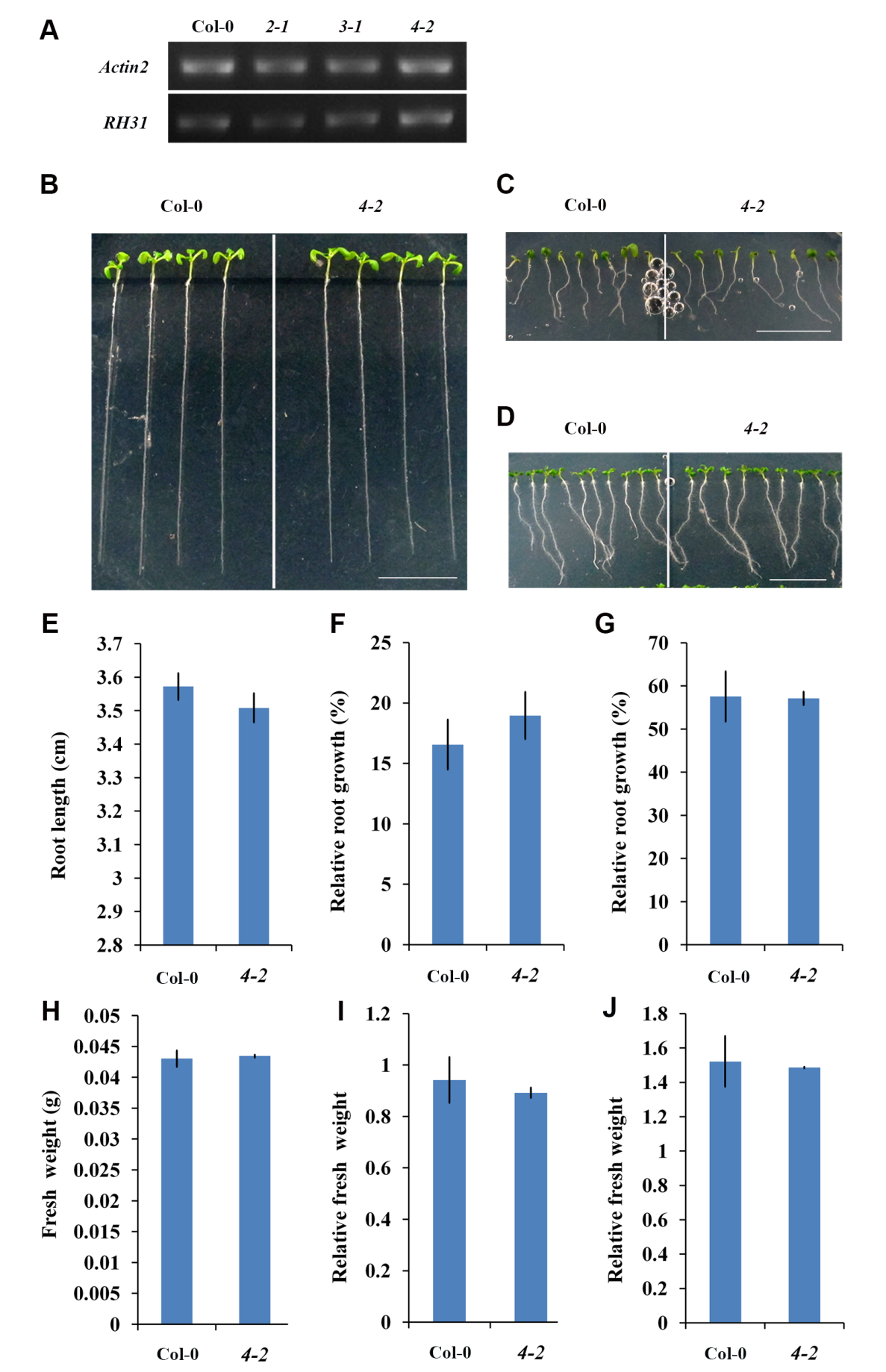 FIGURE S4. Growth phenotype characterization of complemented transgenic line seedlings under normal and stress conditions. (A) RH31 expression detected by RT-PCR in RH31 complemented transgenic lines and Col-0 plants. 4-2 was selected for further study. (B) Phenotypes of 7-day-old seedlings under normal condition. After germinated for 24 h under normal condition, synchronized growth of Col-0 and rh31 seedlings were transferred to MS medium for another 10 days. Experiments were repeated three times with similar results. Scale bars = 1 cm. (C, D) Phenotypes of seedlings treated with 150 mM NaCl (C) or 250 mM mannitol (D) for 10 days. After germinated for 24 h under normal condition, synchronized growth of Col-0 and rh31 seedlings were transferred to MS medium with or without 150 mM NaCl or 250 mM mannitol for another 10 days. Experiments were repeated three times with similar results. Scale bars = 1 cm. (E) Root length of seedlings shown in (B). The primary roots of at least 30 seedlings were measured and reported as the mean length, (n = 3 replicates). (F, G) Relative root growth of seedlings shown in (C) and (D). The primary roots of at least 30 11-day-old seedlings were measured and relative growth was reported as the mean length, (n = 3 replicates).(H) Fresh weight of seedlings shown in (B). 30 seedlings were measured per replicate, (n = 3 replicates). (I, J) Relative fresh weight of seedlings shown in (C) and (D). 30 seedlings were measured per replicate, and relative fresh weight was reported as the mean fresh weight (n = 3 replicates). *P<0.05 and **P<0.01 (Student’s t-test) indicate significant differences between 4-2 and Col-0 plants. Error bars indicate the standard error for the average of three independent experiments.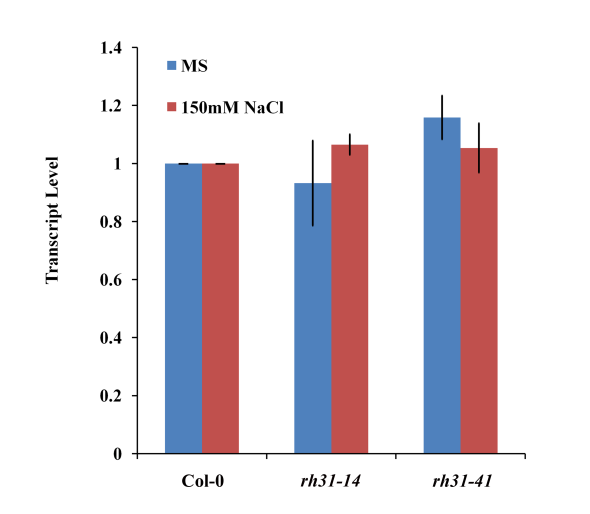 FIGURE S5. GA20ox3 expression analysis in Col-0 and rh31 under normal condition or 150 mM NaCl treatment. RH31 deletion did not alter GA20ox3  mRNA level. Each value indicates relative quantity, with the genes expressed in Col-0 set at 1.0. *P<0.05 and **P<0.01 (Student’s t-test) indicate significant differences between mutants and Col-0 plants. Error bars indicate the standard error for the average of three independent experiments.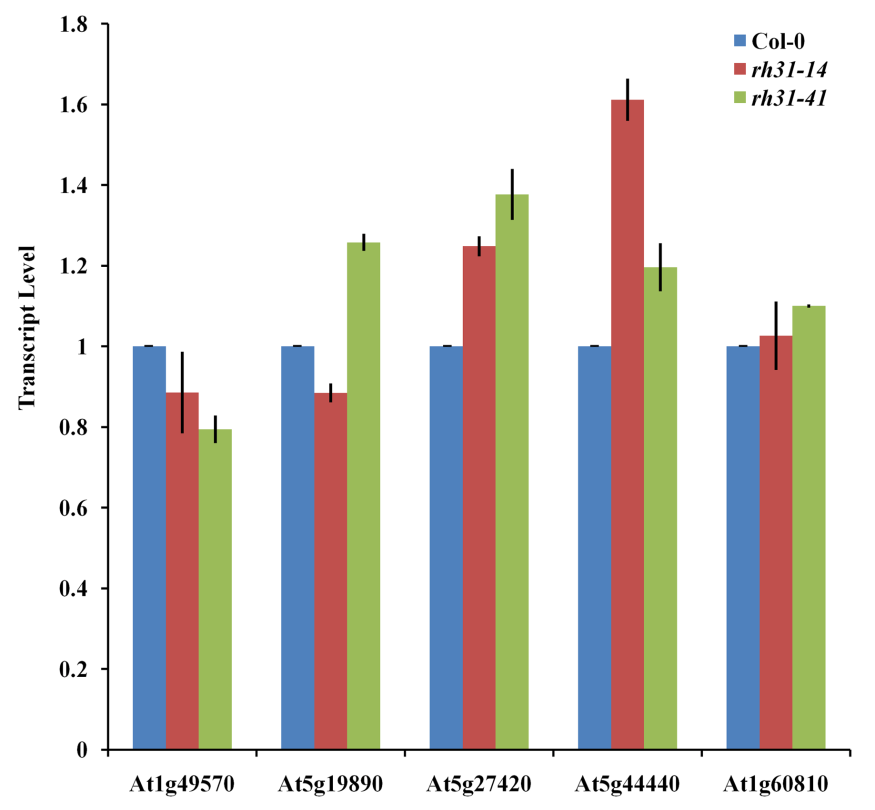 FIGURE S6. Some salt-inducible genes analysis in Col-0 and rh31 under normal condition. The transcripts level of these genes in rh31 was not affected. Each value indicates relative quantity, with the genes expressed in Col-0 set at 1.0. *P<0.05 and **P<0.01 (Student’s t-test) indicate significant differences between mutants and Col-0 plants. Error bars indicate the standard error for the average of three independent experiments.Primers used for genotypingPrimers used for genotypingPrimers used for genotypingPrimersoligonucleotiderestriction siteRH31-crispr-LPAACGGTCCTCCTCTGTTCCTTMfeIRH31-crispr-RPCATTCTCCTTATCAAACCCAAAMfeIPROAtCAPE3-crispr-LPGCCATAACCTTTTTCCTTGTTCTCAAflIIPROAtCAPE3-crispr-RPGTGATAAAGGTTTGACCATTGTTGCAflIIzCas9-IDF3-2CTGTTCGTCGAGCAGCACAAGCATTrbcS_E9t-IDRCATTAGAGGCCACGATTTGACACATPrimers used for plasmid constructionPrimers used for plasmid constructionPrimers used for plasmid constructionPrimersoligonucleotiderestriction siteRH31-OE-LPCTGCAGTAGTGTATTGTTCTAAATGTTCTTCAACTTCCTTCCPstI KpnIRH31-OE-RPGGTACCCTTGGCTCTAAGACCAGGAACATTTTTGAPstI KpnIRH31-GFP-LPCTGCAGTAGTGTATTGTTCTAAATGTTCTTCAACTTCCTTCCPstI KpnIRH31-GFP-RPGGTACCCTTGGCTCTAAGACCAGGAACATTTTTGAPstI KpnItu1 I-1-LPAAAGGATCCATGGCGACTGGGGCAGBamHI EcoRItu1 I-1-RPGCCGAATTCATGAATTGCCTTGGAGTTGCBamHI EcoRItu1 I-2-LPAAAGGATCCGACCAGAATTTTACCGGAAAGGTABamHI EcoRItu1 I-2-RPGCCGAATTCGTTTACTACTTCCTCTCCTTCAACATAGBamHI EcoRItu1 II-LPAAAGGATCCGGTAGTTCTAAAGTAGAAACCAGGCBamHI EcoRItu1 II-RPGCCGAATTCTTGGATATCTCCGTACTCCCAGBamHI EcoRIRH31-hy-LPAAAGAATTCATGGGAGATATTGGGGATBamHI EcoRIRH31-hy-RPGCCGGATCCTTACTTGGCTCTAAGACCAGBamHI EcoRITSN1-Nluc-LPAATTGGTACCATGGCGACTGGGGCAGCAACTGKpnI SalITSN1-Nluc-RPAATTGTCGACCCCGCGACCCGGTTTCCTGACTGKpnI SalICluc-RH31-LPGGTACCTAGTGTATTGTTCTAAATGTTCTTCAACTTCCTTCCKpnI PstICluc-RH31-RPCTGCAGTTACTTGGCTCTAAGACCAGGAACATTTTTGKpnI PstIPrimers used for RT-PCRPrimers used for RT-PCRPrimersoligonucleotideRH31-LPCTCAAAGACCATATCGAGAACACGCRH31-RPGGGTCACATCAGGGTAATCAACTCCActin2-LPCACTGTGCCAATCTACGAGGGTActin2-RPGCTGGAATGTGCTGAGGGAAG Primers used for qRT-PCR Primers used for qRT-PCRPrimersoligonucleotideRH31-qLPTGGAAGGCTCAAAGACCATATCRH31-qRPCCTTGCGAAAGCCCATATCTAPROAtCAPE3-qLPGCTGCTTATGCCCGTAACTPROAtCAPE3-qRPCCAAGCGATGTTCTCTCCATAGPROAtCAPE7-qLPCGGAACTACGCAAACCAACTAPROAtCAPE7-qRPCAAGTCACCGCCACTCTTTPROAtCAPE8 -qLPGAGCAATACGCCTGGAACTATPROAtCAPE8 -qRPTCACCGTAAAGCCCATTTGAPROAtCAPE9 -qLPATACACTCTGGTGGGCCTTAPROAtCAPE9 -qRPGCGTAGTTGTAGTTAGCCTTCTCP5CS1-qLPCTTGTGATACGGATATGGCAAAGCGP5CS1-qRPCCTTGGTCCACCATACAAAGTGACTCCAREB1-qLPGGATCATGGAAATGCAAAAGAATAREB1-qRPTTGGACCTCCTTGCAGAAGATTRD29B-qLPGTGAAGATGACTATCTCGGTGGRD29B-qRPCACCACTGAGATAATCCGATCCGA20ox3-qLPAGGAGAAGATCCATTCCCAAACGA20ox3-qRPGCCTCCGCGTATTCTTGATAAAtPrx39-qLPCACGACTCTGATAACCCTCTTTGAtPrx39-qRPGGAGCAATGAGACACTCCAATCAt1g49570-qLPCGATTCTATGACCGGTCTTGAt1g49570-qRPTTTGGCTGAGCGTTCTTCTCAt5g19890-qLPTCTTCCTAATGCCACTCTCCAt5g19890-qRPATGGAGCTGACAGCGAGAAAAt5g27420-qLPCCGTGTCGGCGGGTCAACCCGGAt5g27420-qRPCTTCTGTGTCTTCACTTCTGAGAt5g44440-qLPTACCCGAGGCTGCAATTCAAAt5g44440-qRPCTTGTCTTCCTCTTCTCTCCAt1g60810-qLPGCTCGGAAGAAGATCAGAGAAt1g60810-qRPTTGCCACGCTTTCCGAACAAAt4g34270-qLPGTGAAAACTGTTGGAGAGAAGCAAAt4g34270-qRPTCAACTGGATACCCTTTCGCA